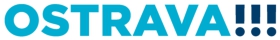 Objednávka č. O/TS/0676/23OBJEDNATEL:	DODAVATEL:Statutární město Ostrava	DAB Trade s.r.oProkešovo náměstí 1803/8	Hrušovská 2969/13702 00	Ostrava-Moravská OstravaIČ:	00845451	702 00DIČ:	CZ00845451	IČ:	25815806	DIČ:PŘÍJEMCE (zasílací adresa):	Bankovní spojení:městský obvod Slezská Ostrava	Číslo účtu:	27-1649322359/0800Těšínská 138/35	Banka:	Česká spořitelna, a. s.710 16  Slezská Ostrava	IBAN:	CZ5608000000271649322359ISDS:	56zbpub	BIC:	0800e-mail:  posta@slezska.czNa faktuře uvádějte vždy číslo objednávky, pokud nebude uvedeno, může být faktura vrácena zpět. Fakturu zašlete na adresu příjemce, v případě elektronické fakturace použijte datovou schránku nebo e-mail příjemce.Objednáváme u Vás :259/23 obj., RCH CZ - CPA 431Hladnovská 757/119a  Objednáváme u Vás výměnu automatických posuvných dveří s požární odolnosti, jedná se o dveře naúnikové cestě, bez zámků na křídlech, dveře budou plně průchozí bez možnosti přepínání režimů, instalace dvou nouzových tlačítekpro otevření kdyby selhalo bezdotykové otevírání, záložní zdroj pro případ výpadku el. proudu alespoň 30 minut., když se vyčerpá izáložní zdroj, křídla se zavřou a zůstanou v zavřené poloze a pro potřeby zasahujících hasičů půjdou křídla jednoduše rozevřít ručněa poté zase ručně zavřít - odstranění havarijního stavu, požadavky Hasičského záchranného sboru Moravskoslezského kraje30.06.2023 215 476,00KčPředp. náklady celkem (bez DPH):215 476,00KčCena bez DPH v Kč	215 476,00Lhůta plnění:	30.06.2023•Datum splatnosti faktury je stanoveno nejdříve na   třicátý den od data doručení včetně (razítko podatelny). Fakturu nám zašlete včetně příloh (dodací list). Datem splatnosti faktury se rozumí den odepsání příslušné částky z bankovního účtu.•Pro akceptaci objednávky zašlete písemný souhlas na e-mailovou adresu vyřizujícího referenta uvedeného níže nebo jinak písemně do 10 dnů ode dne doručení objednávky, pokud není smluvně ujednáno jinak. V případě, že dodavatel takto neučiní, objednávka zaniká. Při plnění od 50 tis. Kč bez DPH dodavateli vzniká závazek poskytnout plnění dle objednávky po uveřejnění objednávky v registru smluv. Uveřejnění objednávky v registru smluv objednatel dodavateli písemně (e-mailem) oznámí v případě, že dodavatel nedisponuje datovou schránkou.•Objednatel prohlašuje, že přijaté plnění bude používáno k ekonomické činnosti. Pro výše uvedené plnění bude aplikován režim přenesené daňové povinnosti dle zákona č. 235/2004 Sb., o dani z přidané hodnoty, ve znění pozdějších předpisů a v souladu s tím vystaví zhotovitel daňový doklad se všemi náležitostmi.Vyřizuje:	xxxxTel/e-mail :	xxxxxxxV Ostravě dne:	04.04.2023	Bilanič Miroslav Ing., vedoucí odboru technické správy